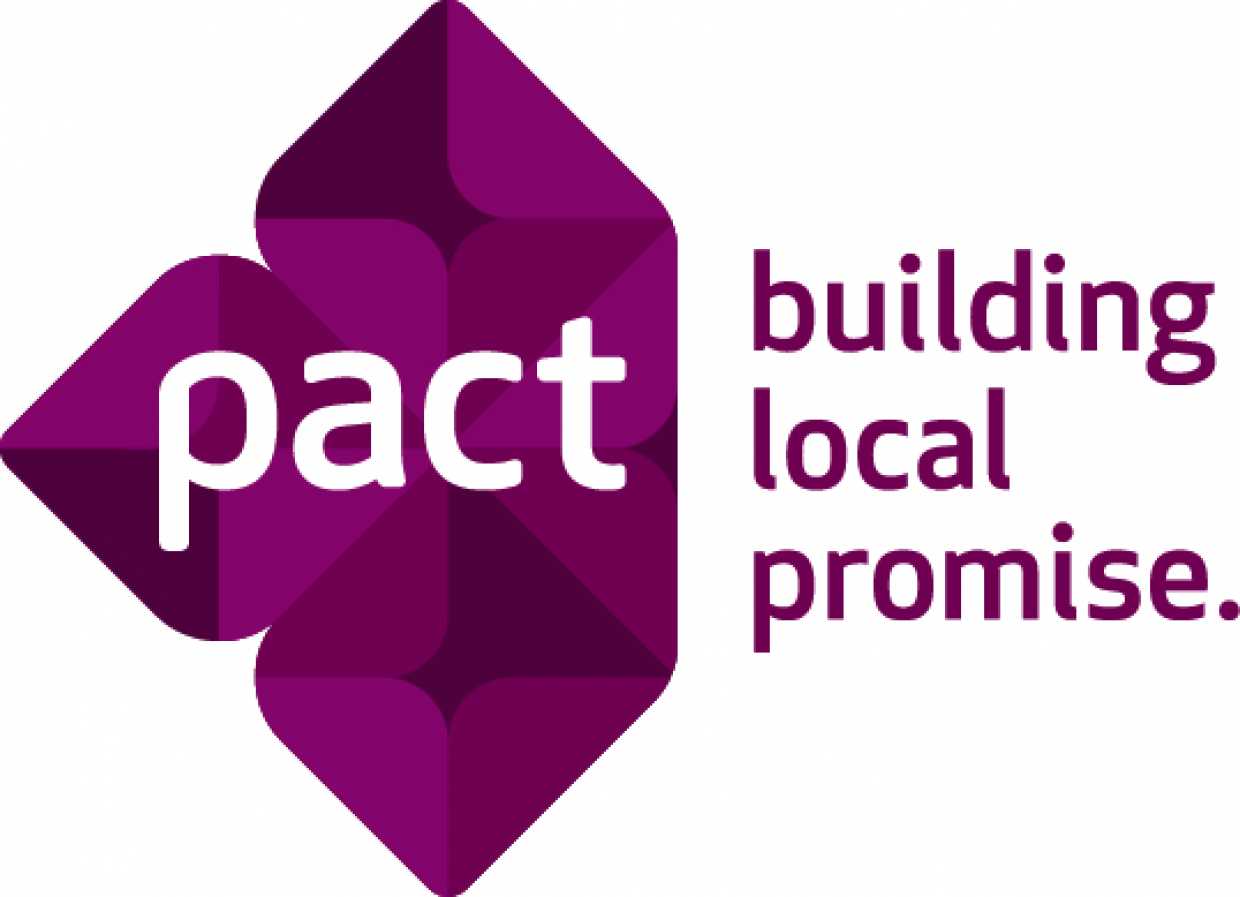 Narrative Analysis (Covid19 Quick Survey-Nigeria)4th WeekDescription: Reporting summary that provides analysis of qualitative and quantitative data captured during the collection period. Data collection partners are expected to provide summary of key points and if applicable: quotes, photos and research limitations for biweekly reporting period. Reporting Frequency: Biweekly (July 16)Reporting Method: A reporting survey will be created in Kobo toolbox to be completed by research partners.Synthesis of Key Informant ResponseOf all key informants interviewed during this period, provide a summary of key insights for each research category based on key informant questions. SummaryNote three key insights that stood out or were important from this data collection period.QuotesNote any key quotes from any of the interviews conducted. Quotes help to bring the date to life and help the participant’s voice and story be captured and heard in their own words. Photos & Other Media Not any photos or other media that you would like to be included in the reporting update. Include photo caption and credit below and attached photo when sharing report. Photos will be reviewed and published to Delve with permission. Research Limitations Note any issues encountered in gathering information and recommendations for filling any additional information gaps.Narrative Analysis (Covid19 Quick Survey-Nigeria)4th WeekDescription: Reporting summary that provides analysis of qualitative and quantitative data captured during the collection period. Data collection partners are expected to provide summary of key points and if applicable: quotes, photos and research limitations for biweekly reporting period. Reporting Frequency: Biweekly (July 21)Reporting Method: A reporting survey will be created in Kobo toolbox to be completed by research partners.Synthesis of Key Informant ResponseOf all key informants interviewed during this period, provide a summary of key insights for each research category based on key informant questions. SummaryNote three key insights that stood out or were important from this data collection period.QuotesNote any key quotes from any of the interviews conducted. Quotes help to bring the date to life and help the participant’s voice and story be captured and heard in their own words. Photos & Other Media Not any photos or other media that you would like to be included in the reporting update. Include photo caption and credit below and attached photo when sharing report. Photos will be reviewed and published to Delve with permission. Research Limitations Note any issues encountered in gathering information and recommendations for filling any additional information gaps.Date of Reporting:16 July , 2020Data Collection Partner (Organization):Emily AchorIndividual Completing Report (Full Name, Title):Geographic Context (Country, Subnational) Niger StateHow many key informants are you synthesizing information from? [Integer]1What were their roles? Select all that applyOwner of tunnel/pit/hill (license holder)State agent (government-affiliate)Buyer (purchaser of mineral)Exporter (sale of goods out of country)Customary authority Civil SocietyNon-governmental organizationPrivate Business Other, specifyBuyer (purchaser of mineral), Owner of tunnel (license holder),  Head of Mining TeamRelevant minerals in key informant interviewsColored Gemstone (if yes, specify)DiamondGoldSandStone Aggregate (Gravel)Tin (Cassiterite)Tantalum (Coltan)Tungsten (Wolframite)  Other, specifyGoldHealth & SafetyHealth & SafetyNote any prevalence of COVID-19 in mining communitiesASM operators compliance with government restrictions & practices to limit spread. Any key gaps, needs and risks in COVID health responseThe mining communities are gradually returning back to their normal activities. Whereby the state has made it compulsory for everyone to wear facemask as a preventive measure.The miners narrated that most non indigene who left the communities at the peak of the lockdown are returning back to work. GenderGenderNote any changes to men & women’s roles in ASM sector and any emerging vulnerabilities In kuchiko and shiroro where women are more involved in washing and panning and whereas they depend on the men counterpart for more skillsHuman SecurityHuman SecurityNote any changes and emerging risks in ASM mining communities related to human securitySome part of the mining communities such as Rafi, Magama, Mashegu, Shiroro are experiencing severe insecurity issues which has caused most resident of the community to relocate to a camp and are only able to visit their mining site within a specific time in the day and those who’s site is not so close the community said they have to abandon the site for a while. Food SecurityFood SecurityNote any changes and emerging risks in ASM mining communities related to food securitySome part of Niger State is experiencing late rain which has brought about discomfort amongst the laborers who abandoned mining for farming. Hereby the farmers are scared about the effect of the late rain on the cost of food commodity Service Delivery & Government EngagementService Delivery & Government EngagementNote any government & non-government responses to COVID and existing gaps and needs related to servicesThere are no synergy between the non-governmental organization and the government hereby government have mainly been disseminating information while the NGOS are distributing palliative Markets & Supply ChainsMarkets & Supply ChainsNote any changes in mine site activity and supply chains and how COVID is directly or indirectly linkedAs at the 21st of July the price of gold has increased from 1000 to 1100 Naira per karat which is 24,200 Naira per gram, the dealer’s buy from the laborers within 14,000-16,000 Naira per gram.The dealers narrated that in the last few days they have experienced a rush of buyers from Kano and Zamfara and this could be responsible for the increase in the price of gold.However, the rain has not been consistent and those who alternate between farming and mining are unable to plant their crops yet. 1.Some miners expressed that their financiers are yet to  gain the confidence to sponsor their activities which has also in turn affected their productivity. 2.The rain has been a challenge and has caused low productivity. The miners   have resolved to using  ‘Ruwa- Ruwa’ as an alternative. This is done by making A stockpile and use grinding equipment and water3..1.The issue of insecurity is very high and more challenging than Covid-192.We make our sons dig, while we mothers wash and afterwards our children are responsible to sell the gold. We get at least 2,500Naira daily. From this proceeds I have sponsored my children in School of tailoring and hoping to safe more money to purchase sewing machine3.Photo File NameCaptionPhoto CreditAside the insecurity challenges, and the lockdown due to the Covid -19, the lack of rain fall has become a concernDate of Reporting:21st July , 2020Data Collection Partner (Organization):Emily AchorIndividual Completing Report (Full Name, Title):Geographic Context (Country, Subnational) OsunHow many key informants are you synthesizing information from? [Integer]1What were their roles? Select all that applyOwner of tunnel/pit/hill (license holder)State agent (government-affiliate)Buyer (purchaser of mineral)Exporter (sale of goods out of country)Customary authority Civil SocietyNon-governmental organizationPrivate Business Other, specifyHead of Mining Team, Processor, license holder, State Agent, JiggerRelevant minerals in key informant interviewsColored Gemstone (if yes, specify)DiamondGoldSandStone Aggregate (Gravel)Tin (Cassiterite)Tantalum (Coltan)Tungsten (Wolframite)  Other, specifyGoldHealth & SafetyHealth & SafetyNote any prevalence of COVID-19 in mining communitiesASM operators compliance with government restrictions & practices to limit spread. Any key gaps, needs and risks in COVID health responseThe state has an increasing number of Covid reported cases. Though there are no known cases in the mining community The state government is said to have enforced a compulsory wearing of face mask before getting into public areas and the washing of hands and the observing social distancing. GenderGenderNote any changes to men & women’s roles in ASM sector and any emerging vulnerabilitiesThe roles of women has remained washing, panning while the men are involved in digging and transportation of ore Human SecurityHuman SecurityNote any changes and emerging risks in ASM mining communities related to human securityThere are no challenges of insecurity in the communities. However disputes amongst the laborers and the land owners are settled by the baale of the districtFood SecurityFood SecurityNote any changes and emerging risks in ASM mining communities related to food securityThe cost of food commodity has continued to suffer inflation with the restriction of movement there are no interstate movement however the cost of food commodity still remains high and with the lockdown most household are unable to afford to purchase these food commoditiesMost miners have resolved to farming food crops as it is planting season Service Delivery & Government EngagementService Delivery & Government EngagementNote any government & non-government responses to COVID and existing gaps and needs related to servicesThe Nigerian Centre for Disease Control is in charge of disseminating information and sensitizing the public and have translated to the local dialect while the state government enforces the restrictions. The non – governmental bodies are involved in sharing palliatives and distributions of hygiene materialsMarkets & Supply ChainsMarkets & Supply ChainsNote any changes in mine site activity and supply chains and how COVID is directly or indirectly linked Due to the lockdown in the state which has kept the mines closed. The lack of inactivity has produced minimal productivity 1.Due to the festive celebration the state government has again lockdown activities in the state2.There is more awareness and interest from the indigenes of the state on gold mining and trade3.There is a little hoarding of gold by some miners as they believe with the increase in the price of gold, it will keep rising. As at 26th July the price of 23karat gold was between 21,500-22,000 Naira1.I have invested so much into mining project with the lockdown due to Covid -19 I cannot afford to lose more due to the pandemic. So I have decided to start farming castor oil and sesame seed2.The state government purchasing gold from artisans should be at an advantage and at a  fair price3.Photo File NameCaptionPhoto Credit